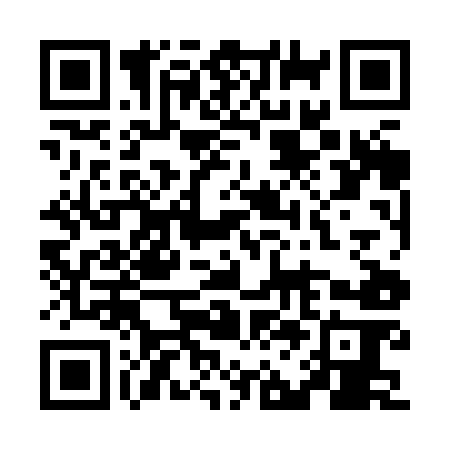 Ramadan times for Santa Teresita, ArgentinaMon 11 Mar 2024 - Wed 10 Apr 2024High Latitude Method: NonePrayer Calculation Method: Muslim World LeagueAsar Calculation Method: ShafiPrayer times provided by https://www.salahtimes.comDateDayFajrSuhurSunriseDhuhrAsrIftarMaghribIsha11Mon5:155:156:4212:574:297:107:108:3212Tue5:165:166:4312:564:287:097:098:3113Wed5:175:176:4412:564:277:077:078:2914Thu5:185:186:4512:564:267:067:068:2815Fri5:195:196:4612:564:257:057:058:2616Sat5:205:206:4712:554:247:037:038:2517Sun5:215:216:4812:554:237:027:028:2318Mon5:225:226:4912:554:227:007:008:2119Tue5:235:236:4912:544:216:596:598:2020Wed5:245:246:5012:544:206:576:578:1821Thu5:255:256:5112:544:196:566:568:1722Fri5:265:266:5212:534:196:546:548:1523Sat5:275:276:5312:534:186:536:538:1424Sun5:285:286:5412:534:176:516:518:1225Mon5:295:296:5512:534:166:506:508:1126Tue5:305:306:5612:524:156:486:488:0927Wed5:315:316:5612:524:146:476:478:0828Thu5:315:316:5712:524:136:466:468:0629Fri5:325:326:5812:514:126:446:448:0530Sat5:335:336:5912:514:106:436:438:0331Sun5:345:347:0012:514:096:416:418:021Mon5:355:357:0112:504:086:406:408:002Tue5:365:367:0212:504:076:386:387:593Wed5:375:377:0212:504:066:376:377:574Thu5:385:387:0312:504:056:356:357:565Fri5:385:387:0412:494:046:346:347:556Sat5:395:397:0512:494:036:336:337:537Sun5:405:407:0612:494:026:316:317:528Mon5:415:417:0712:484:016:306:307:519Tue5:425:427:0712:484:006:286:287:4910Wed5:435:437:0812:483:596:276:277:48